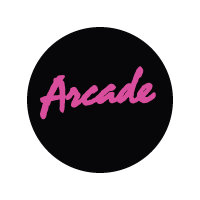 ARCADE STUDIOS – CLIENT BRIEFING FORMCOMPANY/ORGANISATION: CONTACT NAME:CONTACT EMAIL:CONTACT PHONE:OBJECTIVE – A Brief outline of what your video is for: TARGET AUDIENCE:DISTRIBUTION: Where will it be seen? On the web, youtube, TV conference any other place?VIDEO STYLE: What style, tone, or look and feel do you want it to be?Do you have examples of other videos that are similar? Please include links.COMPLETION DATE: _____________________________ANY OTHER COMMENTS:CONTACT ARCADE:dean@arcadestudios.com.auwww.arcadestudios.com.au